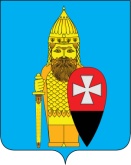 СОВЕТ ДЕПУТАТОВ ПОСЕЛЕНИЯ ВОРОНОВСКОЕ В ГОРОДЕ МОСКВЕ РЕШЕНИЕ27 ноября 2019г № 04/02Об утверждении персонального состава членов конкурсной комиссии для проведения конкурса на замещение должностиглавы администрации внутригородского муниципального образования поселения Вороновское в городе Москве по контрактуВ соответствии с частью 5 статьи 37 Федерального закона от 06.10.2003г. № 131-ФЗ «Об общих принципах организации местного самоуправления в Российской Федерации», статьей 16 Закона города Москвы от 06.11.2002г. № 56 «Об организации местного самоуправления в городе Москве,  статьей  20 Закона города Москвы от 22.10.2008г. № 50 «О муниципальной службе в городе Москве», руководствуясь Распоряжением Мэра Москвы от 25.11.2019г. № 859-РМ «О назначении членов конкурсных комиссий внутригородских муниципальных образований в городе Москве для проведения конкурса на замещение должности главы администрации внутригородского муниципального образования в городе Москве», Уставом поселения Вороновское;Совет депутатов поселения Вороновское решил: 1. Утвердить персональный состав конкурсной комиссии для проведения конкурса на замещение должности главы администрации внутригородского муниципального образования поселения Вороновское в городе Москве по контракту (приложение к настоящему решению).2. Опубликовать настоящее решение в бюллетене «Московский муниципальный вестник» и на официальном сайте поселения Вороновское в информационно-телекоммуникационной сети «Интернет».3. Контроль за исполнение настоящего решения возложить на главу администрации поселения Вороновское Царевского Е.П.Глава поселения Вороновское                                                                   Е.П. Царевский Приложение к решению Совета депутатовпоселения Вороновское в городе Москвеот 27.11.2019г. № 04/02 Персональный составчленов конкурсной комиссии для проведения конкурса на замещение должности главы администрации поселения Вороновское по контрактуБогдановский Евгений ГарриевичВоробьева Виктория ВикторовнаТарасова Ольга ВасильевнаЦаревский Евгений ПавловичВалянский Константин ВладимировичВасильев Денис Михайлович